Ljungby SS bjuder in till: 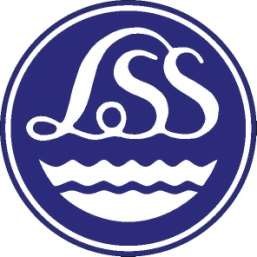 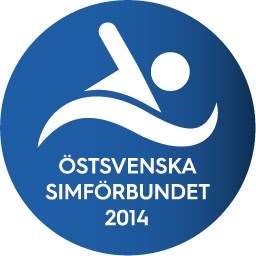 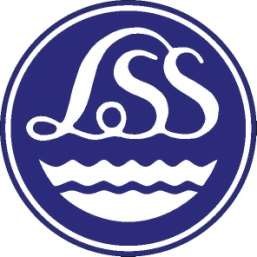 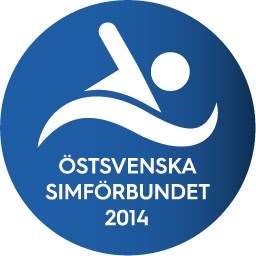 Höstsimiaden 2018 1-2 december, Sunnerbohallen Åldersklasser: 	Individuellt: 9 år oy, 10 år, 11 år, 12 år, 13-14 år, 15 år oä. Lagkapp: 10 år oy, 11-12 år, 13 år oä. 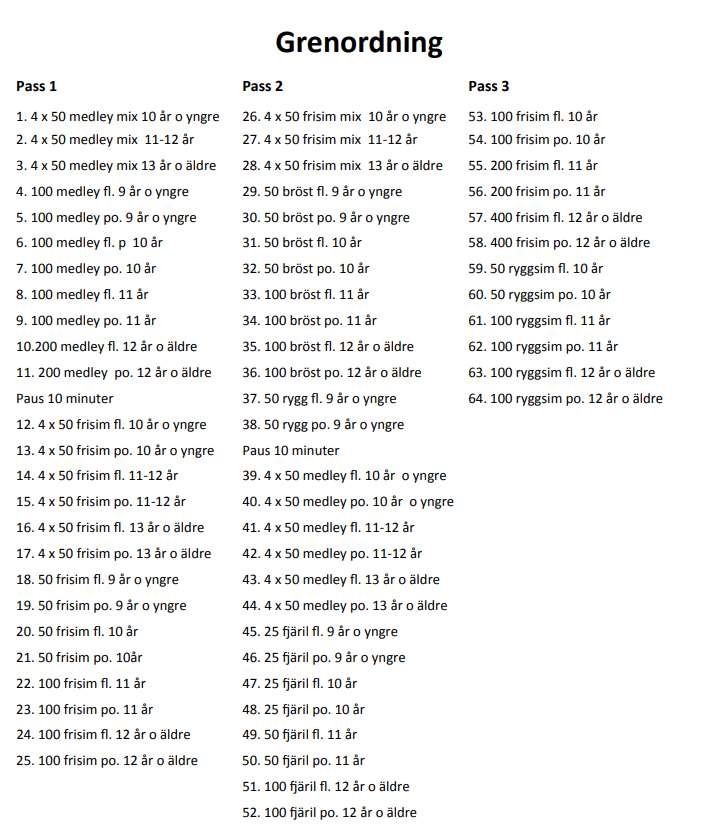  	Hjärtligt välkomna till Höstsimiaden 2018! Datum: 1-2 december, 2018 Plats: 	 Sunnerbohallen, Fritidsvägen 3, 341 83 Ljungby,  25 m bassäng med 5 banor Tider: 	 Lördag pass 1 	Insim 09.00 Tävlingsstart 10.00 Lördag pass 2 	Start 1,5 h efter pass 1 är slut Söndag pass 3 	Insim 08.00 Tävlingsstart 09.00 Fri insimning under lunchpausen Anmälan: 	 Anmälan görs via TEMPUS Statistik. Anmälan skall vara Ljungby SS tilhanda senast mån 19/11. Efteranmälan: För pass 1 är tillåten upp till 1 timma före tävlingens början. För pass 2-3 skall efteranmälan vara gjord senast 15 minuter efter senaste passets slut. Efteranmälningar betalas med dubbel avgift  Startavgift: 60:-/individuell start och 70:-/lagstart.  Alla startavgifter faktureras i efterhand. Startlistan:  Publiceras på livetiming.  Avanmälningar och Avanmälningar och Görs i livetiming-appen, inloggning skickas ut senare. Senast 1 laguppställningar: laguppställningar: timme före respektive pass. Priser: Priser: Individuella lopp: Pris till placering 1-6. Lagkapper: Pris till placering 1-3. Tekniskt möte: Tekniskt möte: Kommer hållas lördagen 09.30 Frågor och information: Frågor och information: Kontakta ljungbyss@live.se  Mat:  	 Mat:  	 Serveras på Ljungby Arena. Det finns möjlighet till Lunch lördag för 85:-/portion. Frukost söndag för  40:-/portion. Kvällsmat lördag för 95:/portion.  Logi:  	 Logi:  	 Bokning av logi gör ni genom mail till ljungbyss@live.se. Vi kan ordna boende på hårt underlag dagis/skola 100 kr per person och natt. Vi vill ha er logibokning i samband med er anmälan. 